                                                              DECIZIE nr. __                        PROIECT nr. 12                                                            Din ___  Ianuarie 2023Cu privire la aprobarea unităților de personal din soldul disponibil pentru anul 2024        Examinând demersul directoarei IET Creşă-grădiniţa de copii „Andrieş” or. Anenii Noi şi demersul directoarei IET Creşă-grădiniţa de cpiii „Izvoraş” or. Anenii Noi; în temeiul Codului Educației RM nr.152 din 17.07.2014 ; în conformitate cu prevederile Legii nr.270/2018 privind sistemul unitar de salarizare în sectorul bugetar; Legii nr.397/2003 despre finanţele publice locale; art.14, alin.2 lit.n); al Legii nr.436/2006 privind administraţia publică locală cu modificările şi completările ulterioare; Legii nr.100/2017 privind actele normative cu modificările şi completările ulterioare; având avizele comisiilor de specialitate, Consiliul orăşenesc Anenii Noi,                                                                 DECIDE:            1. Se aprobă 0,5 unități de cadru didactic de sprijin  la IET Creșă-gradinița de copii “Andrieș”, în  baza contractului individual de muncă pentru anul 2024,  începînd cu 01.02.2024.            2. Se aprobă 0,5 unități de cadru didactic de sprijin la IET Creșă-gradinița de copii “Izvoraș”, în  baza contractului individual de muncă pentru anul 2024,  începînd cu 01.02.2024.             3. Se alocă mijloace financiare din soldul disponibil al primăriei, format la situaţia 01.01.2024.            4.Prezenta decizie, poate fi contestată de Oficiului Teritorial Căușeni al Cancelariei de Stat în termen de 30 de zile, prin intermediul Judecătoriei Anenii Noi, sediul Central.                                                                     5.Prezenta decizie se aduce la cunoştinţă publică prin plasarea în Registrul de Stat al Actelor Locale, pe pag web şi panoul informativ al instituţiei.          6. Prezentul act administrativ este supus căilor de atac în procedură prealabilă către autoritatea emitentă în termen de 30 zile conform Codului administrativ.         7. Controlul asupra executării prezentei decizii se atribuie Consiliului orăşenesc.Preşedinte a şedinţei:                                                                Contrasemnează:Secretara consiliului orășenesc                                              Rodica MelnicVotat: pentru -  , contra - 0, abţinut – CONSILIUL ORĂŞENESCANENII NOI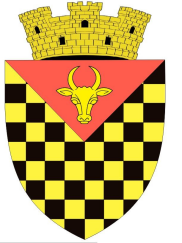             ГОРОДСКОЙ СОВЕТ                 АНЕНИЙ НОЙMD 6501 or. Anenii Noi, str. Suvorov, 6              tel/fax 026522108, consiliulorasenesc@gmail.comMD 6501, г.Анений Ной, ул.Суворов, 6 тел/факс 026522108,consiliulorasenesc@gmail.comMD 6501, г.Анений Ной, ул.Суворов, 6 тел/факс 026522108,consiliulorasenesc@gmail.com